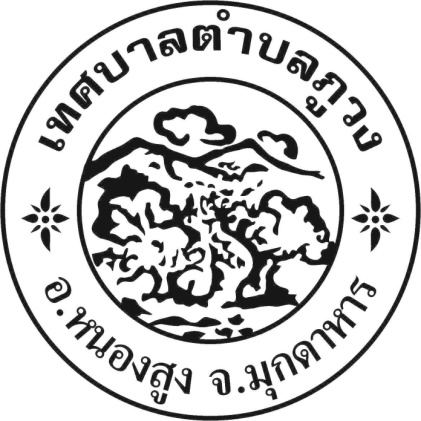 ข้อบังคับเทศบาลตำบลภูวงว่าด้วยจรรยาข้าราชการเทศบาลตำบลภูวง---------------------------------------------------- 		เทศบาลตำบลภูวง  อำเภอหนองสูง  จังหวัดมุกดาหาร  ในฐานะเป็นองค์กรที่ใกล้ชิดกับประชาชนมากที่สุด  โดยมีหน้าที่ในการจัดทำ  แผนพัฒนาท้องถิ่น การดำเนินการด้านการเงิน  การคลัง  งบประมาณ การพัสดุ  การจัดเก็บรายได้  การพัฒนาระบบข้อมูลสารสนเทศเพื่อการบริหารงาน  พัฒนาโครงสร้างพื้นฐานของชุมชนวางมาตรฐานการดำเนินงาน  จัดการบริการสาธารณะ  การศึกษาของท้องถิ่น  การบริหารงานบุคคลและพัฒนาบุคลากร  รวมทั้งส่งเสริมให้ประชาชนได้มีส่วนร่วมในการบริหารงานและตรวจสอบการดำเนินงานขององค์กรปกครองส่วนท้องถิ่น  ฉะนั้น  เพื่อเป็นการสร้างจิตสำนึกของข้าราชการให้สามารถปฏิบัติหน้าที่อย่างมีประสิทธิภาพ  ประสิทธิผล  มีความโปร่งใส  และเป็นธรรม  จึงสมควรให้มีข้อบังคับว่าด้วยจรรยาข้าราชการ  เทศบาลตำบลภูวง    		เทศบาลตำบลภูวง  จึงได้กำหนดข้อบังคับจรรยาข้าราชการเทศบาลตำบลภูวง  เพื่อเป็นกรอบมาตรฐานในการประพฤติปฏิบัติตนของข้าราชการ  ลูกจ้าง  และพนักงานจ้าง  ให้มีความรับผิดชอบในการปฏิบัติหน้าที่ด้วยความเป็นธรรม ธำรงไว้ซึ่งศักดิ์ศรีและเกียรติภูมิของข้าราชการ  อันจะทำให้ได้รับการยอมรับ  เชื่อถือและศรัทธาจากประชาชนทั่วไปไว้  ดังนี้ 		ข้อ  1  ความซื่อสัตย์  และรับผิดชอบ 		1.1  ปฏิบัติหน้าที่ด้วยความซื่อสัตย์สุจริต 		1.2  ใช้ทรัพยากรขององค์กรอย่างประหยัด  และโปร่งใส  เพื่อให้เกิดประโยชน์สูงสุดแก่ทางราชการ 		1.3  ปฏิบัติหน้าที่อย่างเต็มกำลังความรู้  ความสามารถ  โดยคำนึงถึงประโยชน์ของทางราชการเป็นสำคัญ 		1.4  รับผิดชอบต่อผลการกระทำของตนเอง  และมุ่งมั่น  แก้ไขเมื่อเกิดข้อผิดพลาด 		ข้อ  2  การมีจิตสำนึกมุ่งบริการและให้คำปรึกษา 		2.1  ให้บริการแก่ส่วนราชการ  องค์กรปกครองส่วนท้องถิ่น  และประชาชนอย่างเท่าเทียมกันด้วยความเต็มใจ 		2.2  ให้คำปรึกษาแนะนำแก่องค์กรปกครองส่วนท้องถิ่นได้อย่างถูกต้อง  รวดเร็ว  และครบถ้วน 		ข้อ  3  การมุ่งผลสัมฤทธิ์ของงาน 		3.1  ปฏิบัติหน้าที่โดยมุ่งประสิทธิภาพ  ประสิทธิผลของงาน  เพื่อให้เกิดผลดีและเป็นประโยชน์ต่อส่วนรวม-2- 		3.2  ขยัน  อุทิศตน  และมุ่งมั่นในการปฏิบัติหน้าที่ให้สำเร็จตามเป้าหมาย 		3.3  ปฏิบัติหน้าที่ด้วยความสามัคคี  มีน้ำใจ  เพื่อให้บรรลุภารกิจของหน่วยงาน 		3.4  พัฒนาตนเองอย่างต่อเนื่อง 		ข้อ  4  การปฏิบัติหน้าที่อย่างเป็นธรรม 		4.1  ตัดสินใจบนหลักการ  ข้อเท็จจริง  เหตุผลเพื่อความยุติธรรม 		4.2  ไม่มีอคติในการปฏิบัติหน้าที่ 		ข้อ  5  การดำรงชีวิตตามหลักเศรษฐกิจพอเพียง 		5.1  วางแผนการดำรงชีวิตอย่างมีเป้าหมาย  พร้อมที่จะเผชิญต่อการเปลี่ยนแปลง 		5.2  ใช้จ่ายอย่างคุ้มค่า  มีเหตุผล  และไม่ฟุ่มเฟือยเกินฐานะของตนเอง 		5.3  ปฏิบัติตามหลักศาสนา  รู้จักพึ่งตนเอง และลด  ละ  เลิกอบายมุข 		ข้อ  6  การยึดมั่นและยืนหยัดในสิ่งที่ถูกต้อง 		6.1  ยึดมั่นในผลประโยชน์ส่วนรวมเหนือผลประโยชน์ส่วนตน 		6.2  กล้าหาญ  และยืนหยัดในสิ่งที่ถูกต้อง 		6.3  ปฏิบัติตนตามหลักคุณธรรม  จริยธรรม  เพื่อเป็นแบบอย่างที่ดีแก่เพื่อนข้าราชการ 		ข้อ  7  ความโปร่งใส  และสามารถตรวจสอบได้ 		7.1  เปิดเผยข้อมูลข่าวสารภายในขอบเขตของกฎหมาย 		7.2  พร้อมรับการตรวจสอบ  และรับผิดชอบต่อผลของการตรวจสอบ 		ให้พนักงานเทศบาลตำบลภูวง  ปฏิบัติตามจรรยาข้าราชการดังกล่าวข้างต้นอย่างเคร่งครัด                   การไม่ปฏิบัติตามจรรยาข้าราชการ  อันมิใช่ความผิดทางวินัยให้ผู้บังคับบัญชาตักเตือน  และนำไปประกอบการพิจารณาแต่งตั้ง  เลื่อนขั้นเงินเดือน  หรือสั่งให้ผู้นั้นได้รับการพัฒนาตนเอง 		ทั้งนี้  ให้ข้าราชการปฏิบัติตามแนวทางการดำเนินการตามข้อบังคับว่าด้วยจรรยา 		 		ประกาศ  ณ  วันที่  8  มกราคม  พ.ศ.  2561 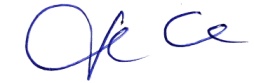 						  (นายประยูร  จันปุ่ม)						นายกเทศมนตรีตำบลภูวง